Муниципальное бюджетное дошкольное образовательное учреждение «Центр развития ребенка – детский сад№28»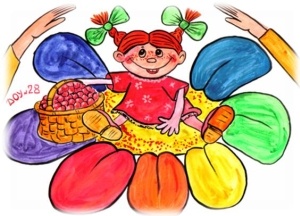 г.Чита, ул.Новобульварная, 131Ателефон: 41-44-53Официальный сайт:   http://chitadetsad28.ucoz.ru/Электронная почта:   det_cad28@mail.ruгруппа «Ромашка»№Дни неделиНепосредственная образовательная деятельность1Понедельник Утро радостный встречИзобразительная деятельностьФизическое развитие2Вторник Развитие речиМузыкальное развитие3Среда Обучение грамотеАппликация4Четверг Формирование элементарных математически преставленийФизическое развитие5Пятница Музыкальное развитиеПознавательное развитие